附件3：惠州市中医医院2022年紧缺人员招聘报名二维码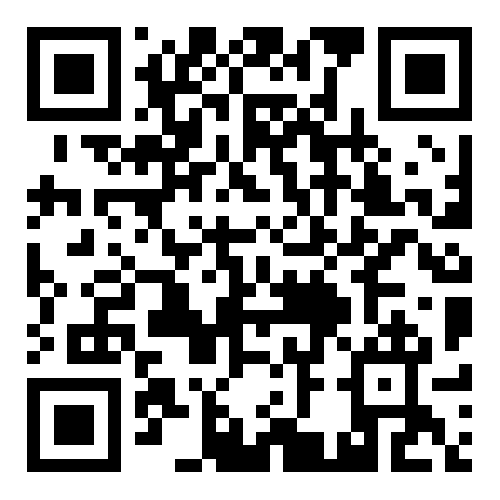 